Sponsor and Vendor Invitation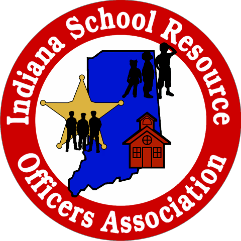 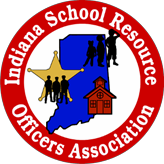 Indiana School Resource Officers Association 9th Annual Conference                                                           Michigan City, Indiana    June 23—25, 2021ATTENTION ALL SPONSORSThe Indiana School Resource Officers Association invites you to be part of our exciting, growing organization that provides training to school safety professionals and juvenile workers including school based law enforcement, K-12 administrators, superintendents, and more. This year we return to Michigan City, uniquely situated on the Indiana/Michigan border. INSROA is firmly aligned with the Indiana Department of Education and the National Association of School Resource Officers. We have built a strong and dedicated membership base from all over the state of Indiana. Last year’s annual conference had over 200 attendees. We ask you to support an organization that “Sets the standard for school safety in Indiana”.INSROA Mission Statement:INSROA exists to promote safe learning environments in Indiana schools by providing high quality training, building relationships, and connecting members to resources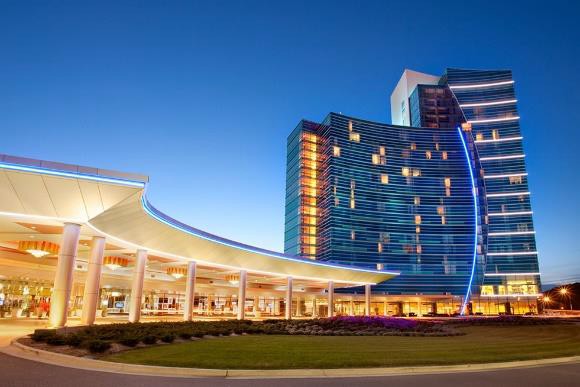 THE VENUE:Blue Chip Hotel 777 Blue Chip DrMichigan City, IN 46360Offering an expanded vendor area filled with natural lighting and located immediately outside of the main conference halls.THE EVENTSTues, June 22ndGuest Reception and Vendor FairWed, June 23rdConference Registration Regular Breaks for Vendor Visits Member Dinner / Sponsor Hour (All sponsors/vendors can address the membership)Thurs, June 24thRegular Breaks for Vendor Visits Evening Member Activity (Sponsors/vendors encouraged to attend all member events)Fri, June 25thFinal 1/2 day of conference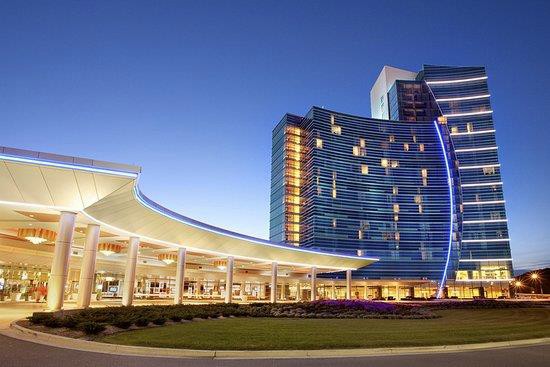 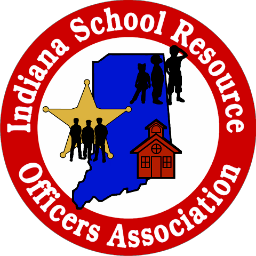 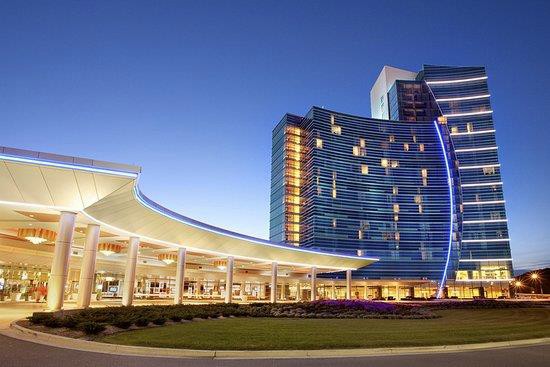 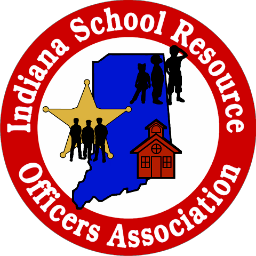 Silver Sponsor $500Logo on social media and websiteVendor Table at ConferenceGold Sponsor $750Platinum Sponsor $1000Naming Sponsor $5000 (limited to one company)Naming Sponsor will have largest logo on all INSROA banners, website, t-shirts, and quarterly newsletters.Complementary vendor table at premier location.Complementary table for 8 at the member dinner PLEASE CIRCLE LEVEL OF SPONSORSHIPINSROA TAX ID# 61-1652239Please mail this form and check to:                            INSROAPO BOX 1323Bloomington IN 47402Please email your logo to administrator@insroa.org James Witmer Director of OperationsThe INSROA website allows for credit card payment for sponsorship.  Please send this completed form to the administrator email along with your logo.COMPANY NAME:CONTACT NAME:ADDRESS:PHONE:EMAIL: